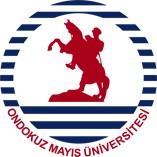 ONDOKUZ MAYIS ÜNİVERSİTESİKAYIP EŞYA FORMUPP.4.7.FR.0206, R0, Eylül 2022Sayfa 1 / 1Kayıp Eşya BilgileriKayıp Eşya BilgileriKayıp Eşya BilgileriKayıp Eşya BilgileriTeslim Alan Teslim Eden  Teslim Alan EşyaSahibiBulunduğu YerTarih ve SaatEşya TanımıTeslim EdenAdı Soyadı/ İmzasıTeslim Alan Teslim Eden  Teslim Alan EşyaSahibi……/…../20….Saat: …… : …..……/…../20….Adı Soyadı/İmzası……/…../20….Adı Soyadı/İmzası……/…../20….Adı Soyadı/İmzası……/…../20….Adı Soyadı/İmzası……/…../20….Saat: …… : …..……/…../20….Adı Soyadı/İmzası……/…../20….Adı Soyadı/İmzası……/…../20….Adı Soyadı/İmzası……/…../20….Adı Soyadı/İmzası……/…../20….Saat: …… : …..……/…../20….Adı Soyadıİmzası……/…../20….Adı Soyadıİmzası……/…../20….Adı Soyadıİmzası……/…../20….Adı Soyadıİmzası……/…../20….Saat: …… : …..……/…../20….Adı Soyadıİmzası……/…../20….Adı Soyadıİmzası……/…../20….Adı Soyadıİmzası……/…../20….Adı Soyadıİmzası……/…../20….Saat: …… : …..……/…../20….Adı Soyadıİmzası……/…../20….Adı Soyadıİmzası……/…../20….Adı Soyadıİmzası……/…../20….Adı Soyadıİmzası……/…../20….Saat: …… : …..……/…../20….Adı Soyadıİmzası……/…../20….Adı Soyadıİmzası……/…../20….Adı Soyadıİmzası……/…../20….Adı Soyadıİmzası……/…../20….Saat: …… : …..……/…../20….Adı Soyadıİmzası……/…../20….Adı Soyadıİmzası……/…../20….Adı Soyadıİmzası……/…../20….Adı Soyadıİmzası……/…../20….Saat: …… : …..……/…../20….Adı Soyadıİmzası……/…../20….Adı Soyadıİmzası……/…../20….Adı Soyadıİmzası……/…../20….Adı Soyadıİmzası……/…../20….Saat: …… : …..……/…../20….Adı Soyadıİmzası……/…../20….Adı Soyadıİmzası……/…../20….Adı Soyadıİmzası……/…../20….Adı Soyadıİmzası……/…../20….Saat: …… : …..……/…../20….Adı Soyadıİmzası……/…../20….Adı Soyadıİmzası……/…../20….Adı Soyadıİmzası……/…../20….Adı Soyadıİmzası